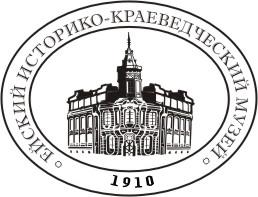 Историческая справкаИсторико-биографическая справка о Заслуженном враче РСФСР, отличнике здравоохранения, главном враче Ейской детской больницы, основателе педиатрической службы в Ейске Т.А. Карамоско.     Карамоско Татьяна Андреевна родилась 10(23) января 1895 года в станице Ладожской Кубанской области в семье действительного статского советника, директора Ейской Ксенинской женской гимназии Андрея Анастасьевича Карамоско. В 1912 году с отличием окончила в Ейске женскую гимназию с дополнительным классом и поступила на Одесские высшие женские медицинские курсы (ныне Одесский национальный медицинский университет). В стенах этого учебного заведения Татьяна познакомилась со студентом Николаем Фексой, за которого вскоре вышла замуж. В 1916 году в семье родилась дочь Валентина.      После окончания медицинских курсов в 1919 году молодые специалисты Татьяна Андреевна и Николай Францевич приехали в Ейск. В то время в городе часто возникали эпидемии оспы, сыпного тифа, холеры. На следующий день супруги уже работали в эпидемическом лазарете №3, через две недели сами заболели тифом в сложной форме.      В это время особенно страдали дети, очень высокой была детская смертность. Каждый пятнадцатый младенец умирал, не дожив и до месяца жизни, а каждый пятый – в возрасте до года. Многие дети болели рахитом и пневмонией, часто в Ейске возникали эпидемии дизентерии. Положение с детской медициной в городе было плачевным – не было врачей и специализированных лечебных учреждений. Врач общей практики Карамоско постепенно становилась детским врачом. Татьяна Андреевна вела борьбу с представителями нетрадиционной медицины, предрассудками и невежеством горожан.           По инициативе доктора Карамоско в Ейске организовали педиатрическую службу. 30 июля 1920 года в помощь детским врачам в городе был открыт специальный магазин «Мать и дитя». В марте 1921 года Татьяна Андреевна открыла первую детскую консультацию и первые детские ясли на 10 мест.      В 1925 году организовала дом ребенка и детско-женскую консультацию, открыв при ней молочную кухню. Врач вела прием детей, обслуживала вызовы на дому, наблюдала за беременными, разъясняла молодым матерям, как вырастить здорового ребенка. В этом году в семье родился сын Юрий.     Доктор Карамоско была заведующей детско-женской консультацией №1. Также с 1933 по 1941 годы Татьяна Андреевна преподавала «детские болезни» на курсах медицинских сестер, в дальнейшем преобразованных в школу, которой руководил ее супруг Николай Францевич. К этому времени в семье подрастал еще один сын -  Дмитрий.     Во время Великой Отечественной войны в июле 1941 года врач Карамоско была мобилизована в эвакогоспиталь Ейска, где работала начальником отделения до мая 1942 года. В мае этого года эвакуировалась с госпиталем в станицу Курганную, а затем в г. Тбилиси. Там работала в хирургическом госпитале №1419 начальником отделения до сентября 1943 года. С этого времени и до мая 1944 года работала в составе того же госпиталя в г. Донецке.      В 1944 году по состоянию здоровья и семейным обстоятельствам она была демобилизована и вернулась в Ейск. Здесь все было разрушено и разгромлено, и начатое до войны дело врачу Карамоско пришлось начинать практически с нуля.           В течение пяти лет Татьяна Андреевна совмещала должности заведующей детской консультации и педиатра. В августе 1950 года возглавила городскую детскую больницу. В том же году организовала первое в крае больнично-поликлиническое отделение, в состав которого входил роддом на 30 коек, детско-женская консультация-поликлиника, ясли на 260 мест с молочной кухней, дом ребенка на 50 мест и детская больница на 35 коек. Главный врач добилась перевода больницы из тесного здания на углу улиц Мира и Одесской в помещение бывшего госпиталя на углу улиц Энгельса и Победы (ныне здание банка «Уралсиб»).      В 1956 году по инициативе Татьяны Андреевны открыли детскую клиническую лабораторию, рентген-кабинет, физиотерапевтический, электрокардиографический, логопедический кабинеты. С 1961 года для лучшего обслуживания детей установили непрерывную рабочую неделю без выходных дней. Главный врач детского больнично-поликлинического объединения лично консультировала пациентов во всех тяжелых случаях.    Благодаря стараниям Татьяны Андреевны была введена новая система обслуживания детского населения: Ейск разделили в 1950 году на 6 участков, а в 1962 году – на 14. За каждым участком был закреплен терапевт и медсестра, которые проверяли санитарное состояние домов, проводили осмотр детей, выявляли больных.    Детский доктор Карамоско проводила открытые приемы, вечера вопросов и ответов в дни посещения родителями стационара. Она заложила добрую традицию устраивать праздники для маленьких пациентов. Эта работа приносила свои результаты - детская смертность уменьшилась в 2,5 раза. Дети больше не умирали от пневмонии, коклюша и скарлатины.      Татьяна Андреевна вела активную общественную и просветительскую деятельность, пользовалась заслуженным уважением среди ейчан. Ее неоднократно избирали депутатом Ейского городского Совета депутатов трудящихся. Она была участником Всесоюзного съезда педиатров 1947, 1957, 1959 и 1962 годов, членом «Союза обществ Красного Креста и Красного полумесяца».  По ее инициативе был создан городской общественный комитет для помощи медикам. Доктор Карамоско читала лекции на радио, писала статьи в газеты,      За самоотверженный труд во время войны Карамоско Т.А. награждена медалями «За оборону Кавказа», «За доблестный труд в Великой Отечественной войне». В 1947 году ей присвоено звание «Отличник здравоохранения». За большой вклад в развитие здравоохранения в 1951 году награждена орденом Ленина. 28 ноября 1958 года ей присвоено звание Заслуженного врача РСФСР. Татьяна Андреевна отмечена десятками благодарностей Министерства Здравоохранения РСФСР, краевых и городских отделов здравоохранения. Но дороже всех наград для доктора всегда была искренняя благодарность родителей за возвращенное здоровье и жизнь их детям.      Татьяна Андреевна прожила семьдесят лет. Более сорока пяти лет она посвятила благородной профессии детского врача. Со своей семьей проживала в доме №6 по ул. Янышева. Она ушла из жизни 26 мая 1965 года и была похоронена в Ейске. Через несколько лет по решению семейного совета прах Татьяны Андреевны и прах супруга Николая Францевича были перевезены в станицу Каневскую, где проживала их дочь Валентина, а ныне живет внучка Ольга.          25 января 2006 года в память о замечательном враче и прекрасном человеке на фасаде здания бывшей детской больницы города Ейска, в которой Карамоско Татьяна Андреевна работала с 1955 по 1965 годы, была открыта мемориальная доска. Принять участие в церемонии открытия доски детскому доктору пригласили ее внучку Ольгу Ивановну Колованову.Исп. И.Р. Горбольская.8(86132)25304_____________________№ _____________Директор музеяА.Ф. Иванов